Игра используется и для закрепления навыков самообслуживания. Так, с помощью дидактической игры с куклой можно закрепить знания детей о последовательности в одевании и раздевании. Или с помощью игровых персонажей (куклы, мишки, петрушки) понаблюдать за тем, как ребёнок ест, одевается, умывается, или же как эти персонажи сами выполняют различные действия, отражающие моменты самообслуживания.Дидактические игры и упражнения:«Оденем куклу на прогулку»,«Уложим куклу спать»,«Покажем куколке, как надо складывать одежду перед сном (убирать ее в шкафчик)»,«Покажем кукле Кате как умеем одеваться (раздеваться)»,«Как мы помогали кукле собраться в гости»,«Такие разные носочки», «Причешем куклу Машу»Настольные игры:«Веселые шнурочки»,«Застежки-шнурочки»,«Волшебные пуговки»,«Наряди куклу Катю»Чтение художественной литературы:П.Воронько «Пора спать»,В.Берестов «Новый бант»,З. Александрова «Что взяла, клади на место»,И.Горюнова «Этикет для карапузов»,А.Барто «Игрушки».Особое значение в формировании навыков самообслуживания имеет соблюдение в жизни детей твёрдо установленного режима, последовательное проведение бытовых процессов.Предъявляя требования к ребёнку, родители в то же время должны предъявлять требования и к себе, так как деятельность младшего дошкольника имеет подражательный характер, он берёт пример прежде всего с родителей.«Самообслуживание –основной вид труда младших дошкольников»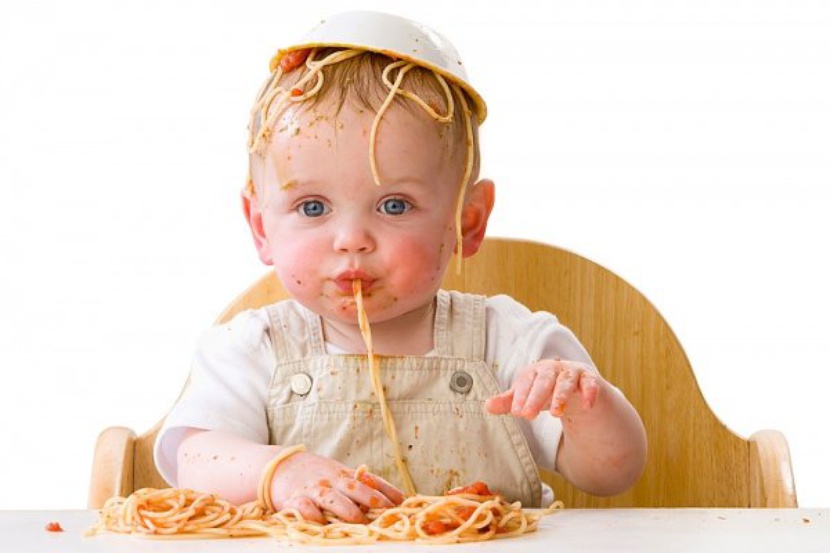 Подготовила: воспитательвысшей квалификационной категорииАсеева Ирина НиколаевнаСамообслуживание – основной вид труда младшего дошкольника. Ежедневное выполнение элементарных трудовых заданий приучает детей к систематическому труду. Именно через самообслуживание ребёнок впервые устанавливает известные отношения с окружающими людьми, осознаёт свои обязанности по отношению к ним. В процессе самообслуживания он узнаёт много нового о вещах, об их качествах и назначении. Последовательность процессов одевания, умывания, раздевания требуют работы памяти. Для точности выполнения действия необходимо внимание, сосредоточенность. Труд по самообслуживанию развивает у ребёнка ловкость, координацию движений, приучает к порядку, формирует самостоятельность, меньшую зависимость от взрослого, уверенность в своих силах, желание и умение преодолевать препятствия. Оценивая воспитательное значение самообслуживания, надо особо отметить его жизненную необходимость, направленность на удовлетворение повседневных личных потребностей ребёнка.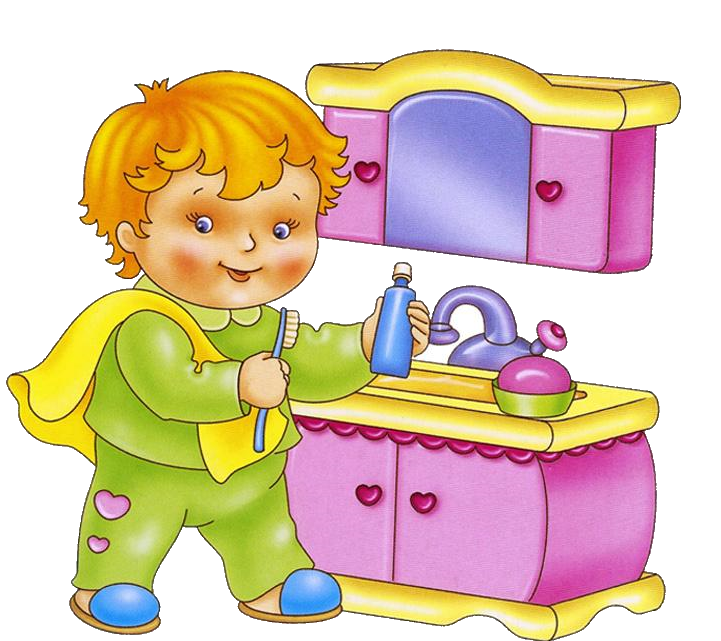 Программой воспитания и обучения в д/с у детей 4 –го года жизни предусматривается воспитание следующих навыков самообслуживания: самостоятельно и аккуратно есть, хорошо пережёвывая пищу с закрытым ртом; без напоминания пользоваться салфеткой; самостоятельно мыть руки, засучивая рукава; мыть лицо, не разбрызгивая воду; пользоваться мылом, насухо вытираться полотенцем, без напоминания вешать его в отведённое место, пользоваться личным полотенцем; самостоятельно одеваться и раздеваться в определённой последовательности, аккуратно складывать и вешать одежду, замечать неполадки в одежде и исправлять их самостоятельно, либо обратившись за помощью к взрослому или товарищу; убирать игрушки, книжки, строительный материал в определённое место.Эти навыки могут быть сформированы, стать достаточно устойчивыми, если в семье созданы необходимые условия: выделены отдельная полка или место на полке для хранения предметов туалета; постоянное и удобное место для полотенца, зубной щётки, мыла; сделана устойчивая подставка под ноги для умывания, даётся удобная для одевания одежда (легко застёгивающиеся пуговицы, шнурки с наконечниками для обуви и пр.). Но, конечно, только лишь условия, созданные взрослыми, не гарантируют овладения детьми навыками самообслуживания. Для этого необходимо правильное руководство действиями детей со стороны взрослых членов семьи.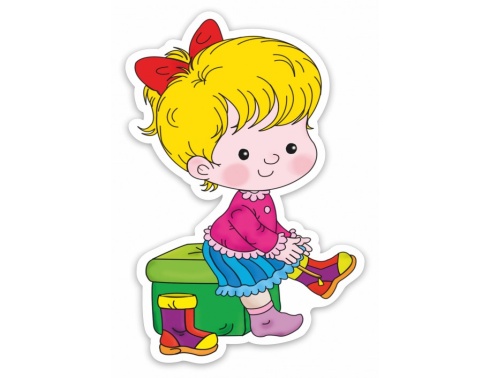 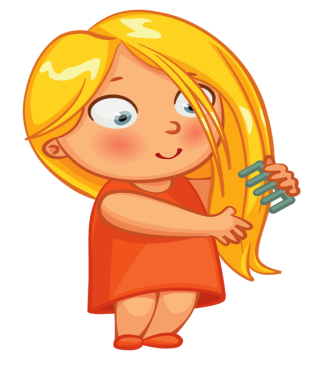 Младшие дошкольники ещё не очень умелые, поэтому родители стараются всё делать за ребёнка. Этим самым родители отнимают у детей возможность познать окружающее. Младший дошкольник делает только то, что ему нравится. Вот колготки собраны  «гармошкой» и вдруг распрямились на ноге. Где же гармошка? Ребёнок чувствует себя открывателем, победителем. Вот здесь-то и надо положить начало навыку самостоятельного одевания. Элементарная трудовая деятельность ребёнка очень тесно связано с игрой. Он стремится внести игру в любое занятие: умываясь, играет с водой, во время еды играет с ложкой и т. д. Любовь ребёнка к игре можно использовать с целью повышения его интереса к самообслуживанию, если этот интерес угас или ребёнок по какой-то причине не хочет выполнять то или иное дело. Например, ребёнок отказывается вечером убирать игрушки. Можно напомнить ему, что завтра к мишке придут гости, поэтому всё нужно очень хорошо убрать, чтобы ему не было стыдно.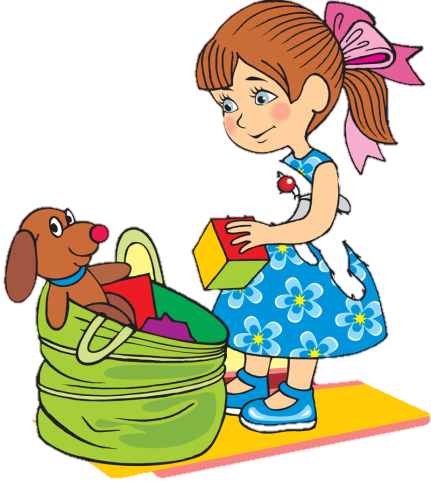 